Weekly Timetable and Dates for your DiaryMONDAY: Homework due in.TUESDAY: Library WEDNESDAY: Assembly. Homework handed out. THURSDAY: P.E. FRIDAY: Activity Time. 13th – 19th of February half term holiday.P4AR Term 3 Newsletter 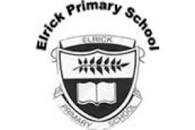 Supporting your child at homePlease continue to encourage your child to read daily. Ask your children questions about a range of texts you may read at home. This ensures your child is constantly developing their literacy skills at home and at school.  Homework Activities The first homework task this term is a talk about planet Earth which your child will present to the class week commencing the 2nd of February. This will help to develop listening and talking skills. After this the weekly homework tasks will continue in key literacy and numeracy areas. Please follow this link for online maths questions:https://www.topmarks.co.uk/maths-games/hit-the-button Please make sure your child always has:                                                           - An outdoor and indoor P.E. kit                        - An activity book or colouring book for wet playtimes (named) -A coatAreas of the Curriculum your child will be working on this termNumeracy and MathsNumber processes: The pupils have learnt skills of addition and subtraction, multiplication and division over the previous terms. They will now apply these skills when working with fractions, decimals and percentages.                                     Beyond Number: We are learning how to tell the time. We will be learning about patterns and sequencing. We will also be learning about money. Literacy                                                Reading: We will be reading non-fiction books this term. Pupils will be answering comprehension questions about what they have read. They will be expected to write in full sentences using words from the questions.                                         Writing: This term we will be focusing on functional and persuasive writing where we will be using paragraphs.  Health and Wellbeing and other Curricular Areas.                     We are learning about animals. 